Publicado en Benabarre, Huesca el 15/12/2023 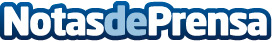 Butano Servicios Preventivos revoluciona la comodidad y la seguridad con pedidos online de bombonas de gas y certificados oficialesEn un contexto donde la eficiencia y el confort son esenciales, Butano Servicios Preventivos ha dado un paso adelante al ofrecer un servicio de pedidos en línea de bombonas de gas butano y propano, brindando a los consumidores la oportunidad de simplificar el suministro de gas desde la comodidad de los hogaresDatos de contacto:Butano Servicios PreventivosButano Servicios Preventivos974 54 33 23Nota de prensa publicada en: https://www.notasdeprensa.es/butano-servicios-preventivos-revoluciona-la Categorias: Nacional Servicios Técnicos Hogar Sector Energético http://www.notasdeprensa.es